Ai piedi di Gesù
S. Martinez

Signore sono qui ai tuoi piedi, 
Signore voglio amare te.
Signore sono qui ai tuoi piedi,
Signore voglio amare te.

Accoglimi, perdonami, 
la tua grazia invoco su di me.
Liberami, 
guariscimi
e in te risorto per sempre io vivrò! 

Signore sono qui ai tuoi piedi,
Signore chiedo forza a te. 
Signore sono qui ai tuoi piedi, 
Signore dono il cuore a te. 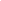 Accoglimi, perdonami, 
la tua grazia invoco su di me.
Liberami, 
guariscimi
e in te risorto per sempre io vivrò!Signore sono qui ai tuoi piedi,
Signore dono il cuore a te. 
Signore sono qui ai tuoi piedi, 
Signore dono il cuore a te. 